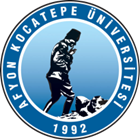 T.C.AFYON KOCATEPE ÜNİVERSİTESİSOSYAL BİLİMLER ENSTİTÜSÜT.C.AFYON KOCATEPE ÜNİVERSİTESİSOSYAL BİLİMLER ENSTİTÜSÜT.C.AFYON KOCATEPE ÜNİVERSİTESİSOSYAL BİLİMLER ENSTİTÜSÜT.C.AFYON KOCATEPE ÜNİVERSİTESİSOSYAL BİLİMLER ENSTİTÜSÜ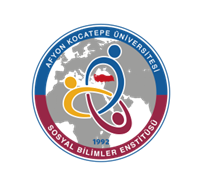 2022-2023 EĞİTİM-ÖGRETİM YILI BAHAR YARIYILI İŞLETME (İNGİLİZCE) ANABİLİM TEZLİ YÜKSEK LİSANS PROGRAMI HAFTALIK DERS PROGRAMI(YÜKSEK LİSANS)2022-2023 EĞİTİM-ÖGRETİM YILI BAHAR YARIYILI İŞLETME (İNGİLİZCE) ANABİLİM TEZLİ YÜKSEK LİSANS PROGRAMI HAFTALIK DERS PROGRAMI(YÜKSEK LİSANS)2022-2023 EĞİTİM-ÖGRETİM YILI BAHAR YARIYILI İŞLETME (İNGİLİZCE) ANABİLİM TEZLİ YÜKSEK LİSANS PROGRAMI HAFTALIK DERS PROGRAMI(YÜKSEK LİSANS)2022-2023 EĞİTİM-ÖGRETİM YILI BAHAR YARIYILI İŞLETME (İNGİLİZCE) ANABİLİM TEZLİ YÜKSEK LİSANS PROGRAMI HAFTALIK DERS PROGRAMI(YÜKSEK LİSANS)2022-2023 EĞİTİM-ÖGRETİM YILI BAHAR YARIYILI İŞLETME (İNGİLİZCE) ANABİLİM TEZLİ YÜKSEK LİSANS PROGRAMI HAFTALIK DERS PROGRAMI(YÜKSEK LİSANS)2022-2023 EĞİTİM-ÖGRETİM YILI BAHAR YARIYILI İŞLETME (İNGİLİZCE) ANABİLİM TEZLİ YÜKSEK LİSANS PROGRAMI HAFTALIK DERS PROGRAMI(YÜKSEK LİSANS)2022-2023 EĞİTİM-ÖGRETİM YILI BAHAR YARIYILI İŞLETME (İNGİLİZCE) ANABİLİM TEZLİ YÜKSEK LİSANS PROGRAMI HAFTALIK DERS PROGRAMI(YÜKSEK LİSANS)         GÜNLER         GÜNLER         GÜNLER         GÜNLER         GÜNLER         GÜNLER         GÜNLERSaatPazartesiSalıÇarşambaPerşembeCumaCuma08:30Strategic Managerial AccountingDoç. Dr. Cengiz YILMAZCANLI DERS09:30Strategic Managerial AccountingDoç. Dr. Cengiz YILMAZFORUMAdvanced FinanceDr. Öğr. Üyesi Arif ARİFOĞLUCANLI DERS10:30Strategic Managerial AccountingDoç. Dr. Cengiz YILMAZFORUMSpecial Topics in MarketingDr. Öğr. Üyesi İlkin Yaran ÖGELCANLI DERSSeminarsDoç. Dr. Osman USLUCANLI DERSAdvanced FinanceDr. Öğr. Üyesi Arif ARİFOĞLUFORUM11:30Special Topics in MarketingDr. Öğr. Üyesi İlkin Yaran ÖGELFORUMSeminarsDoç. Dr. Osman USLUFORUMAdvanced FinanceDr. Öğr. Üyesi Arif ARİFOĞLUFORUM13:00Special Topics in MarketingDr. Öğr. Üyesi İlkin Yaran ÖGELFORUMOrganization Theory and DesignDoç. Dr. Volkan YÜNCÜCANLI DERS14:00International TradeDoç. Dr. Mehmet Emre GÖRGÜLÜCANLI DERSOrganization Theory and DesignDoç. Dr. Volkan YÜNCÜFORUMDigital MarketingDr. Öğr. Üyesi Hale Fulya YÜKSELCANLI DERSDigital MarketingDr. Öğr. Üyesi Hale Fulya YÜKSELCANLI DERS15:00International TradeDoç. Dr. Mehmet Emre GÖRGÜLÜFORUMOrganization Theory and DesignDoç. Dr. Volkan YÜNCÜFORUMDigital MarketingDr. Öğr. Üyesi Hale Fulya YÜKSELFORUMDigital MarketingDr. Öğr. Üyesi Hale Fulya YÜKSELFORUM16:00International TradeDoç. Dr. Mehmet Emre GÖRGÜLÜFORUMDigital MarketingDr. Öğr. Üyesi Hale Fulya YÜKSELFORUMDigital MarketingDr. Öğr. Üyesi Hale Fulya YÜKSELFORUM17:00